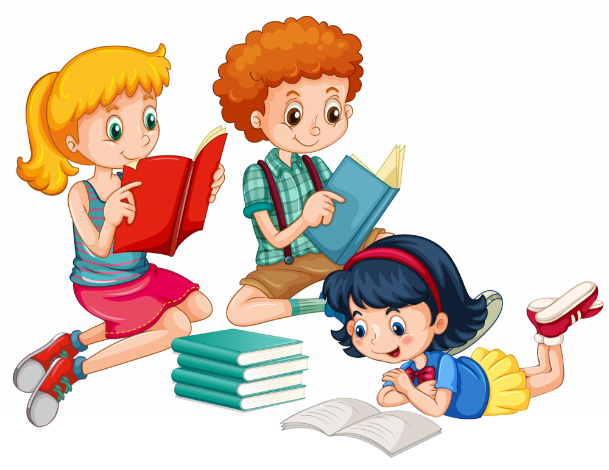 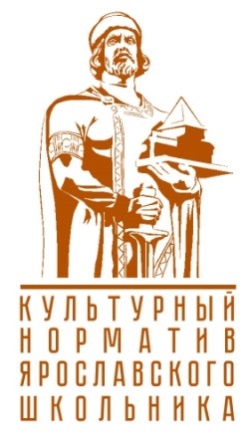            Н. Обнорская «Сказки, которые живут в Ярославле»  И. Суханова «Легенда о Ярославле»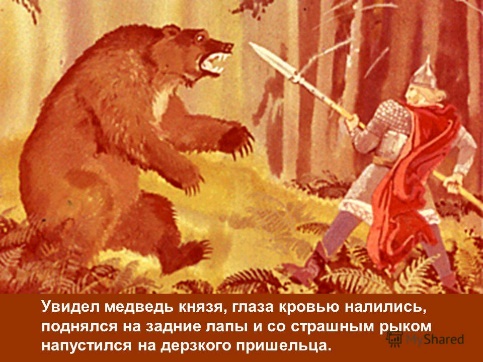                                                                                 Рисунок к произведениюИ. Суриков «Четыре цвета года»                            Н. Некрасов «В зимние сумерки», «Снежок»Я выучил(а) стихотворение: _________________________________________________________________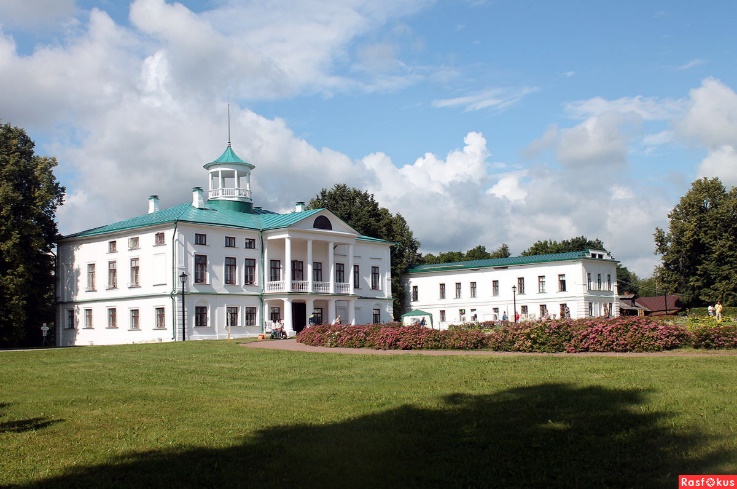 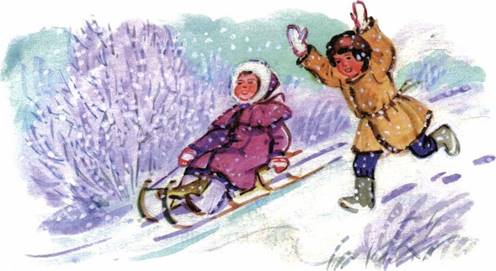 Карабиха- имение Н. Некрасова К. Бальмонт «Детский мир».       Рисунок к произведению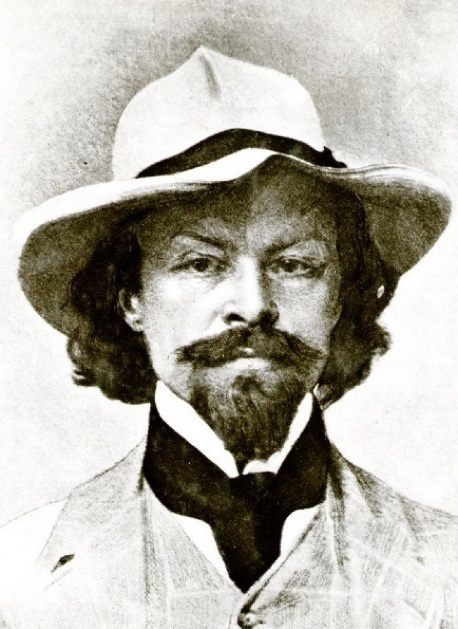 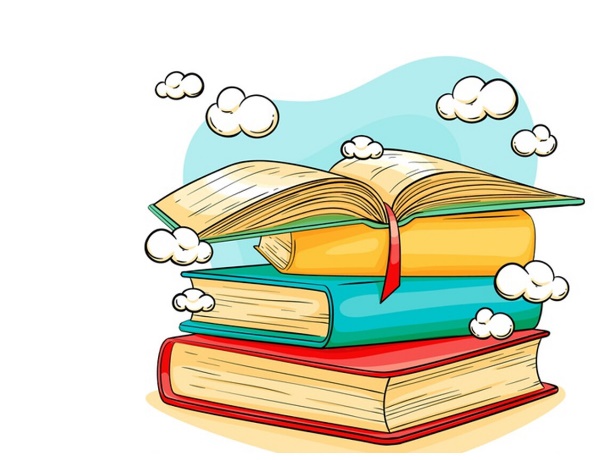 Поход в детскую городскую библиотеку.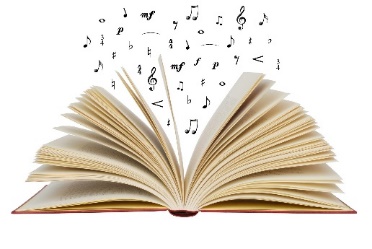 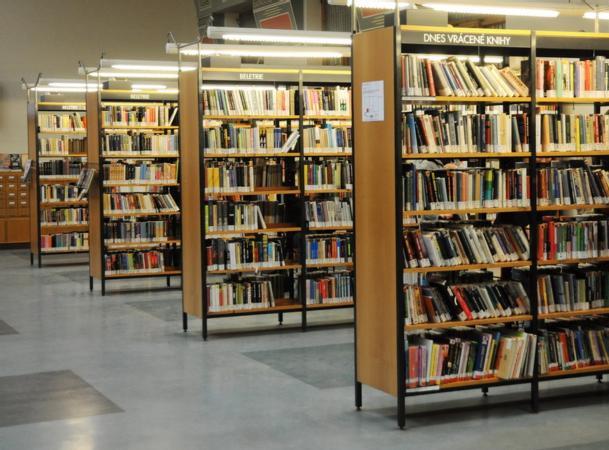 Проект «Проба пера. Создание произведения о Ярославле»______________________________________________________________________________________________________________________________________________________________________________________________________________________________________________________________________________________________________________________________________________________________________________________________________________________________________________________________________________________________________________________________________________________________________________ 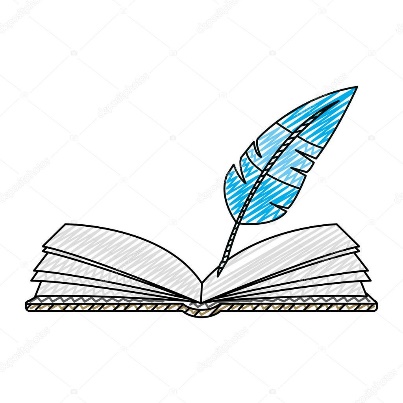 Дополнительные источники: Я прочитал(а) произведения: ______________________________________________________________________________________________________________________________________________________________________________________________________________________________________________________Я посетил(а) музеи / интересные места в г. Ярославль: __________________________________________________________________________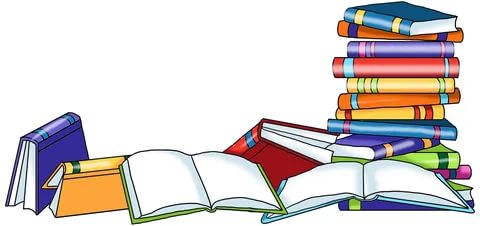 ____________________________________________________________________________________________________________________________________________________Мои впечатления от курса «Литература Ярославля»: ______________________________________________________________________________________________________________________________________________________________________________________________